Supplementary materialsSupplementary Table 1. Demographic and clinical characteristics of 414 consecutive surgical patients with histopathologically confirmed glioblastoma in Southeast Scotland between April 2012 and May 2020 stratified by clinical threshold for MGMT promoter methylationSupplementary Table 2. Multivariable survival analysis of 191 patients with methylated glioblastoma using an accelerated failure time modelSupplementary Table 3. Multivariable survival analysis of 248 patients with glioblastoma who received 60Gy of radiotherapySupplementary Table 4. Multiple logistic regression on deaths within 2 years of glioblastoma diagnosisSupplementary Table 5. Multivariable survival analysis of 138 older (≥65 years) patients Supplementary Table 6. Interaction models between logarithmically transformed MGMT promoter methylation and temozolomide use on survival in 414 glioblastoma patientsSupplementary Table 7. Interaction models between MGMT promoter methylation subgroups and temozolomide use on survival in 414 glioblastoma patientsSupplementary Figure 1. Histograms showing the distribution of total concomitant and adjuvant temozolomide cycles stratified by MGMT methylation groupsSupplementary Table 1. Demographic and clinical characteristics of 415 consecutive surgical patients with histopathologically confirmed glioblastoma in Southeast Scotland between April 2012 and May 2020 stratified by clinical threshold for MGMT promoter methylation†Clinical threshold for MGMT promoter methylation was 6.4%, above which indicated the presence of MGMT methylation. ‡Subtotal resection represented 50-89% resection of contrast-enhancing tumour, gross total resection represented ≥90% resection. §Standard temozolomide was in accordance with the Stupp protocol, non-completed regimen referred to less than the total dose of the standard regimen. IQR = interquartile range; KPS = Karnofsky Performance Score. To avoid multiple testing, no p-values are reported in this table.Supplementary Table 2. Multivariable survival analysis of 191 patients with methylated glioblastoma using an accelerated failure time model‡Subtotal resection represented 50-89% resection of contrast-enhancing tumour, gross total resection represented ≥90% resection. §Standard temozolomide was in accordance with the Stupp protocol, non-completed regimen referred to less than the total dose of the standard regimen. HR = Hazard ratio; CI = confidence interval; KPS = Karnofsky Performance Score. Supplementary Table 3. Multivariable survival analysis of 248 patients with glioblastoma who received 60Gy of radiotherapyModel 1 used the logarithmically transformed MGMT methylation values; Model 2 used the three methylation groups determined by clinical threshold and the Youden Index. †High and low methylation groups generated using Youden Index with optimal cut-off point of 25.9%. Unmethylated group represented <6.4% methylation (clinical threshold). ‡Subtotal resection represented 50-89% resection of contrast-enhancing tumour, gross total resection represented ≥90% resection. §Standard temozolomide was in accordance with the Stupp protocol, non-completed regimen referred to less than the total dose of the standard regimen. HR = hazard ratio; CI = confidence interval; MGMT = O-6 methylguanine-DNA methyltransferase; KPS = Karnofsky Performance Score; ref = reference. Supplementary Table 4. Multiple logistic regression on deaths within 2 years of glioblastoma diagnosisModel 1 used the logarithmically transformed MGMT methylation values; Model 2 used the three methylation groups determined by clinical threshold and the Youden Index. †High and low methylation groups generated using Youden Index with optimal cut-off point of 25.9%. Unmethylated group represented <6.4% methylation (clinical threshold). ‡Subtotal resection represented 50-89% resection of contrast-enhancing tumour, gross total resection represented ≥90% resection. §Standard temozolomide was in accordance with the Stupp protocol, non-completed regimen referred to less than the total dose of the standard regimen. OR = Odds ratio; CI = confidence interval; MGMT = O-6 methylguanine-DNA methyltransferase; KPS = Karnofsky Performance Score; ref = reference. Supplementary Table 5. Multivariable survival analysis of 168 older (≥65 years) patients Model 1 used the logarithmically transformed MGMT methylation values; Model 2 used the three methylation groups determined by clinical threshold and the Youden Index. †High and low methylation groups generated using Youden Index with optimal cut-off point of 25.9%. Unmethylated group represented <6.4% methylation (clinical threshold). ‡Subtotal resection represented 50-89% resection of contrast-enhancing tumour, gross total resection represented ≥90% resection. §Standard temozolomide was in accordance with the Stupp protocol, non-completed regimen referred to less than the total dose of the standard regimen. HR = hazard ratio; CI = confidence interval; MGMT = O-6 methylguanine-DNA methyltransferase; KPS = Karnofsky Performance Score; ref = reference. Supplementary Table 6. Interaction models between logarithmically transformed MGMT promoter methylation and temozolomide use on survival in 414 glioblastoma patientsHazard ratios were reparameterised from the models. Model 1 used the logarithmically transformed MGMT methylation values; Model 2 used the three methylation groups determined by clinical threshold and the Youden Index. §Standard temozolomide was in accordance with the Stupp protocol, non-completed regimen referred to less than the total dose of the standard regimen. HR = hazard ratio; CI = confidence interval; MGMT = O-6 methylguanine-DNA methyltransferase; TMZ = temozolomide; ref = reference.Supplementary Table 7. Interaction models between MGMT promoter methylation subgroups and temozolomide use on survival in 414 glioblastoma patientsHazard ratios were reparameterised from the models. Model 1 used the logarithmically transformed MGMT methylation values; Model 2 used the three methylation groups determined by clinical threshold and the Youden Index. §Standard temozolomide was in accordance with the Stupp protocol, non-completed regimen referred to less than the total dose of the standard regimen. HR = hazard ratio; CI = confidence interval; MGMT = O-6 methylguanine-DNA methyltransferase; TMZ = temozolomide; ref = reference.Supplementary Figure 1. Histograms showing the distribution of total concomitant and/or adjuvant temozolomide cycles stratified by MGMT methylation groups in those receiving non-completed temozolomide regimen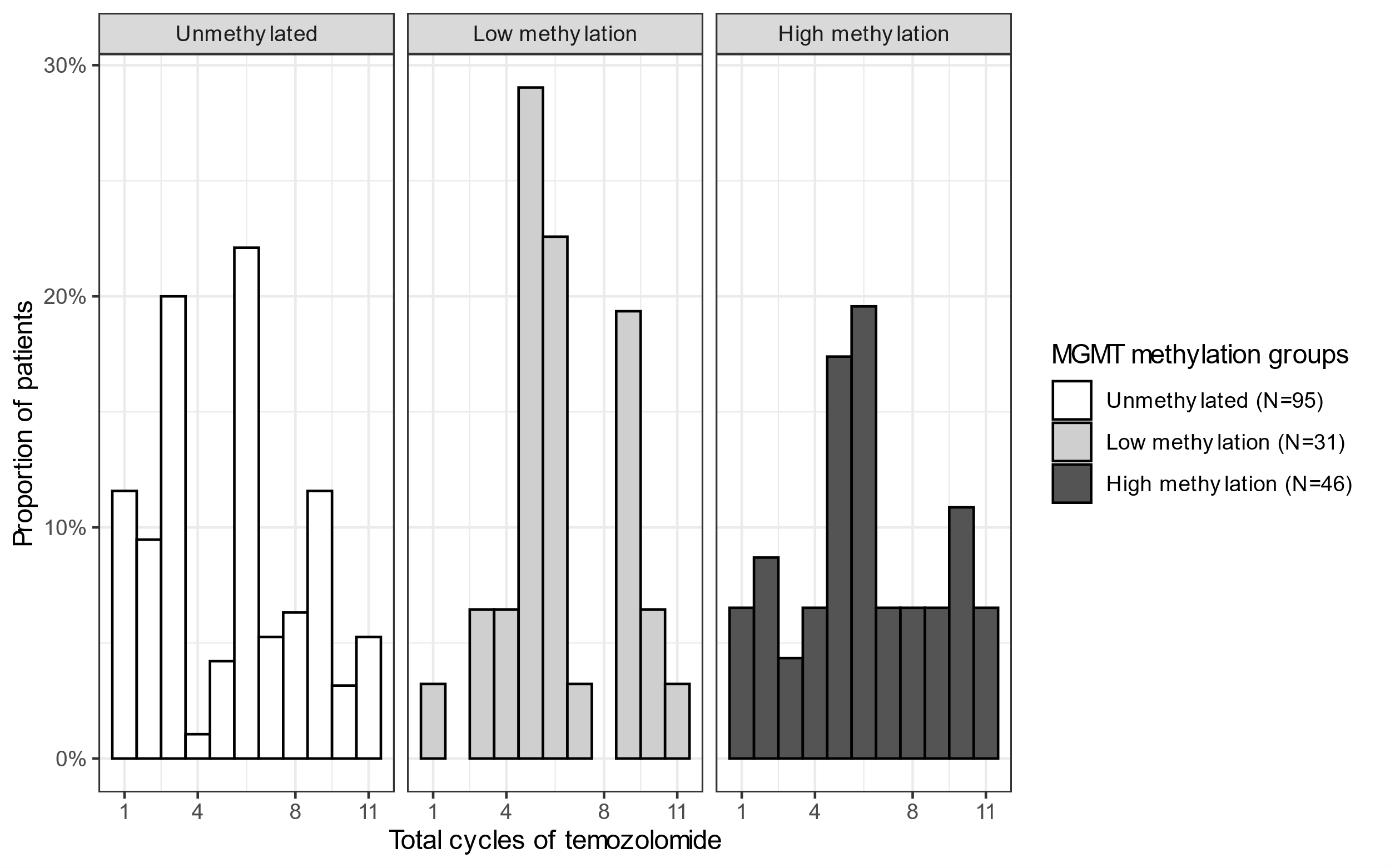 There were 172 patients receiving less than standard temozolomide regimen. 6 weeks of concomitant daily temozolomide with radiotherapy were considered 6 cycles. Adjuvant temozolomide cycles referred to 28-day cycles when temozolomide was taken for 5 days within each cycle.CharacteristicsOverall N = 414N (%)Unmethylated† N = 223N (%)Methylated†N = 191N (%)Age at diagnosis (median, IQR)61 (54-68)62 (54-68)61 (53-68)SexMale238 (57.5)147 (65.9)91 (47.6)Female176 (42.5)76 (34.1)100 (52.4)Post-operative KPS<7062 (15.0)34 (15.2)28 (14.7)70+352 (85.0)189 (84.8)163 (85.3)Extent of resection‡Biopsy158 (38.2)90 (40.4)68 (35.6)Subtotal 88 (21.3)43 (19.3)45 (23.6)Gross total 168 (40.6)90 (40.4)78 (40.8)Temozolomide regimen§None176 (42.5)112 (50.2)64 (33.5)Non-completed 172 (41.5)95 (42.6)77 (40.3)Standard 66 (15.9)16 (7.2)50 (26.2)RadiotherapyNone48 (11.6)26 (11.7)22 (11.5)<60Gy118 (28.5)76 (34.1)42 (22.0)60Gy248 (59.9)121 (54.3)127 (66.5)VariableNo. of patientsHR (95% CI)p-valueMGMT promoter methylationLogarithmic continuous1910.89 (0.71-1.12)0.314Temozolomide regimen§None64ref-Non-completed770.31 (0.21-0.47)<0.001Standard500.16 (0.10-0.27)<0.001Age at diagnosis (per year)1911.03 (1.01-1.04)0.002Post-operative KPS<7028ref-≥701630.33 (0.20-1.55)0.440Extent of Resection‡Biopsy68ref-Subtotal 450.97 (0.61-1.55)0.896Gross total 780.49 (0.33-0.75)<0.001RadiotherapyNone22ref-<60Gy420.26 (0.14-0.48)<0.00160Gy1270.22 (0.12-0.40)<0.001VariablesNo. of patientsModel 1Model 1Model 2Model 2VariablesNo. of patientsHR (95% CI)p-valueHR (95% CI)p-valueMGMT promoter methylation†Logarithmic continuous2480.70 (0.63-0.78)<0.001--Unmethylated121--ref-Low methylation52--0.56 (0.39-0.81)0.002High methylation75--0.35 (0.26-0.49)<0.001Temozolomide regimen§None53ref-ref-Non-completed1330.63 (0.45-0.90)0.0110.62 (0.44-0.88)0.007Standard620.20 (0.13-0.31)<0.0010.19 (0.12-0.30)<0.001Age at diagnosis (per year)2481.04 (1.02-1.05)<0.0011.04 (1.02-1.05)<0.001Post-operative KPS<709ref-ref-≥702390.21 (0.10-0.41)<0.0010.20 (0.10-0.41)<0.001Extent of Resection‡Biopsy58ref-ref-Subtotal 571.40 (0.94 -2.08)0.0981.34 (0.90-2.00)0.148Gross total 1330.66 (0.47-0.94)0.0190.68 (0.48-0.96)0.029VariablesNo. of patientsModel 1Model 1Model 2Model 2VariablesNo. of patientsOR (95% CI)p-valueOR (95% CI)p-valueMGMT promoter methylation†Logarithmic continuous4140.45 (0.33-0.61)<0.001--Unmethylated223--ref-Low methylation81--0.33 (0.13-0.84)0.019High methylation110--0.14 (0.06-0.32)<0.001Temozolomide regimen§None176ref-ref-Non-completed1720.16 (0.04-0.52)0.0060.15 (0.03-0.49)0.004Standard660.02 (0.00-0.07)<0.0010.02 (0.00-0.09)<0.001Age at diagnosis (per year)4141.05 (1.02-1.08)<0.0011.05 (1.02-1.08)<0.001Extent of Resection‡Biopsy158ref-ref-Subtotal 880.99 (0.34-2.94)0.9860.86 (0.30-2.50)0.800Gross total 1680.41 (0.16-0.98)0.0490.42 (0.17-0.99)0.053VariablesNo. of patientsModel 1Model 1Model 2Model 2VariablesNo. of patientsHR (95% CI)p-valueHR (95% CI)p-valueMGMT promoter methylation†Logarithmic continuous1680.86 (0.75-0.99)0.03--Unmethylated92--ref-Low methylation30--0.60 (0.39-0.94)0.026High methylation46--0.67 (0.43-1.05)0.0.81Temozolomide regimen§None93ref-ref-Non-completed650.48 (0.33-0.69)<0.0010.48 (0.34-0.70)<0.001Standard100.15 (0.07-0.34)<0.0010.15 (0.07-0.33)<0.001Age at diagnosis (per year)1680.94 (0.89-1.00)0.0420.95 (0.90-1.00)0.056Post-operative KPS<7025ref-ref-≥701430.34 (0.21-0.55)<0.0010.34 (0.21-0.55)<0.001Extent of Resection‡Biopsy63ref-ref-Subtotal 400.84 (0.52-1.36)0.4750.82 (0.51-1.33)0.425Gross total 650.44 (0.28-0.68)<0.0010.41 (0.27-0.64)<0.001RadiotherapyNone23ref-ref-<60Gy820.58 (0.35-0.97)0.0370.57 (0.34-0.95)0.03160Gy630.40 (0.22-0.76)0.0050.39 (0.21-0.74)0.004HR (95% CI)p-valueInteraction between MGMT and TMZ§No TMZref-log(MGMT) + no TMZ1.07 (0.95-1.21)0.258log(MGMT) + non-completed TMZ regimen0.79 (0.55-1.13)0.197log(MGMT) + standard TMZ regimen0.25 (0.13-0.46)<0.001Age at diagnosis (per year)1.03 (1.01-1.04)<0.001Post-operative KPS<70ref-≥700.41 (0.30-0.56)<0.001Extent of Resection‡Biopsyref-Subtotal 0.99 (0.75-1.32)0.969Gross total 0.55 (0.43-0.71)<0.001RadiotherapyNoneref-<60Gy0.35 (0.24-0.49)<0.00160Gy0.29 (0.19-0.42)<0.001HR (95% CI)p-valueInteraction between MGMT and TMZ§Unmethylated + no TMZref-Unmethylated + non-completed TMZ regimen0.79 (0.58-1.09)0.153Unmethylated + standard TMZ regimen0.23 (0.13-0.42)<0.001Low methylation + no TMZ1.20 (0.79-1.81)0.392Low methylation + non-completed TMZ regimen0.29 (0.18-0.45)<0.001Low methylation + standard TMZ regimen0.13 (0.07-0.25)<0.001High methylation + no TMZ1.18 (0.79-1.76)0.428High methylation + non-completed TMZ regimen0.27 (0.18-0.40)<0.001High methylation + standard TMZ regimen0.13 (0.08-0.22)<0.001Age at diagnosis (per year)1.02 (1.01-1.03)<0.001Post-operative KPS<70ref-≥700.41 (0.30-0.57)<0.001Extent of Resection‡Biopsyref-Subtotal 0.97 (0.73-1.29)0.824Gross total 0.54 (0.42-0.70)<0.001RadiotherapyNoneref-<60Gy0.37 (0.26-0.53)<0.00160Gy0.29 (0.20-0.43)<0.001